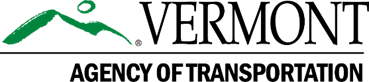 Public Transit Advisory CouncilMarch 25, 1:00pm – 2:45pmMicrosoft Teams meetingJoin on your computer or mobile appClick here to join the meetingOr call in (audio only)+1 802-828-7667,,447772429#   United States, MontpelierPhone Conference ID: 447 772 429#IT Issues? Please contact Dan Currier at dan.j.currier@vermont.gov or call 802-279-5236 for assistance.Draft Agenda1:00pm	Welcome and Introductions – Michele Boomhower, VTrans Director of Policy, Planning and Intermodal Development, Membership updates 1:10pm	Review and approval of the 2020 December PTAC minutes/record (attached)  1:15pm 	COVID-19 Operations and Updates. Tim Bradshaw1:30pm	FY ’22 Legislative Session Updates. Ross MacDonald1:45pm	FY’20 Route Performance Report. Ross2:00pm	EV status and Electrification Plan, and updates on Pilot Projects. Tim, Dan and Ross2:25pm	School and PT Service. Ross2:35pm	Member Updates2:45pm	Adjourn